Ханты-Мансийский автономный    округ - Югра(Тюменская область)Березовский районМуниципальное  ОбразованиеАдминистрация сельского поселения СаранпаульРАСПОРЯЖЕНИЕ23.03.2017 г. 									      №  39-рО проведении открытого конкурса на лучший проект эскиза эмблемы празднования175-летия села СаранпаульВ целях подготовки к празднованию Дня села, посвященного 175-летию села Саранпауль:1. Провести с 01.04.2017 по 30.04.2017 год открытый конкурс на лучший проект эскиза эмблемы празднования 175-летия села Саранпауль.2. Утвердить:- положение о проведении открытого конкурса на лучший проект эскиза эмблемы празднования 175-летия села Саранпауль согласно приложению 1;- состав жюри по проведению открытого конкурса на лучший проект эскиза эмблемы празднования 175-летия села Саранпауль согласно приложению 2;3. Отделу по социальным вопросам администрации сельского поселения Саранпауль (Артеевой Н.К.):- провести работу по привлечению к активному участию в открытом конкурсе на лучший проект эскиза эмблемы празднования 175-летия села Саранпауль самодеятельных художников, учащихся образовательных учреждений дополнительного образования детей и иных юридических и физических лиц.- опубликовать распоряжение в средствах массовой информации;- обеспечить освещение хода проведения открытого конкурса на лучший проект эскиза эмблемы празднования 175-летия села Саранпауль;- опубликовать в течение 3-х дней после подведения итогов информацию о победителях открытого конкурса на лучший проект эскиза эмблемы празднования 175-летия села Саранпауль.5. Начальнику отдела экономики и прогнозирования администрации сельского поселения Саранпауль (Сметанину И.А.) учесть расходы из бюджета администрации с.п. Саранпауль на проведение открытого конкурса на лучший проект эскиза эмблемы празднования 175-летия села Саранпауль.6. Контроль за выполнением распоряжения оставляю за собой. 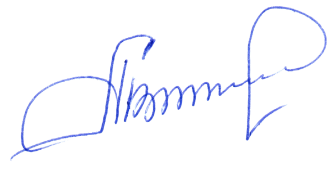 Глава сельского поселения                                       	        П.В. Артеев     Приложение 1к распоряжению № 39-р от 23.03.2017 г.ПОЛОЖЕНИЕО ПРОВЕДЕНИИ ОТКРЫТОГО КОНКУРСА НА ЛУЧШИЙ ПРОЕКТЭСКИЗА ЭМБЛЕМЫ ПРАЗДНОВАНИЯ 175-ЛЕТИЯ СЕЛА САРАНПАУЛЬI. Общие положения1.1. Положение о проведении открытого конкурса на лучший проект эскиза эмблемы празднования 175-летия села Саранпауль (далее именуется - конкурс) определяет порядок организации и проведения конкурса, в том числе условия участия в конкурсе, порядок рассмотрения конкурсных работ и выявления победителя, объявления результатов конкурса, а также размер и форму поощрения.1.2. Конкурс проводится администрацией с.п. Саранпауль.1.3. Организатором конкурса является МКУ администрация сельского поселения Саранпауль (далее именуется - организатор).II. Цели и задачи конкурса2.1. Цели конкурса - привлечение внимания жителей к общественной жизни села, стимулирование творческой активности населения.2.2. Задачи конкурса - создание яркого, выразительного образа эмблемы праздника, которая может быть использована при праздничном оформлении села, на сувенирной продукции.III. Участники конкурсаУчастниками конкурса могут быть коллективы предприятий и организаций всех форм собственности, учебных заведений и иные юридические и физические лица. IV. Сроки проведения конкурсаКонкурс проводится с 1 апреля 2017 года по 30 апреля 2017 года. Последний день приема конкурсных работ 30 апреля 2017 года до 17.00 часов.V. Условия проведения конкурса5.1. Заявки на участие в конкурсе и предложенные на конкурс проекты направляются в МКУ администрацию сельского поселения Саранпауль: ул. Советская, 1, с. Саранпауль, Ханты-Мансийского автономного округа - Югры, 628148, телефон/факс: 8(3467)445-3-13, E-mail: admsaranpaul@yandex.ru.5.2. Проект эскиза эмблемы должен быть представлен на жестком листе бумаги формата А-4 и электронном носителе.5.3. В состав проекта эскиза эмблемы, представленного на конкурс, входят:а) цветовое решение эмблемы;б) черно-белое изображение эмблемы (цветовое решение эмблемы и ее черно-белое изображение должны быть одного размера);в) пояснительная записка.К проекту эмблемы-символа прилагается конверт с информационным листом, содержащим справку об участниках конкурса: фамилия, имя, отчество (наименование организации), год рождения (дата свидетельства о государственной регистрации организации), почтовый адрес (юридический адрес организации), телефон. Информационный лист подписывается всеми участниками конкурса (руководителем организации).5.4. Не допускается включение в проект эмблемы изображения эмблем или их фрагментов проведенных ранее мероприятий.VI. Критерии оценки конкурса6.1. отражение в эмблеме символов ассоциирующихся с селом Саранпауль.6.2.Художественный уровень выполнения работы.6.3. Выразительность и глубина отражения идеи торжества.6.4. Легкость для восприятия.6.5. Лаконичность изобразительных приемов.6.6. Оригинальность графического решения.6.7. Технологичность и простота тиражирования.VII. Порядок подведения итогов конкурса7.1. Итоги конкурса подводятся жюри в составе, утвержденном Главой администрации с.п. Саранпауль.7.2. Рассмотрение проектов эскиза эмблемы, заседание жюри и подведение итогов проводится до 05.05.2017 года.7.3. Решение жюри оформляется протоколом и подписывается председателем и всеми членами жюри.7.4. Жюри вправе перераспределить призовой фонд.7.5. Все участники конкурса, не вошедшие в число победителей, награждаются дипломом участника конкурса.7.6. Решение жюри о присуждении премий направляется участникам конкурса.7.7. Проект эскиза эмблемы, занявший первое место, объявляется официальным символом празднования 175-летия села Саранпауль.Проекты эскиза эмблемы, занявшие второе, третье места и получившие поощрительные премии, могут по решению жюри получить статус официальных знаков атрибутики празднования 175-летия села Саранпауль.7.8. Проекты эскиза эмблемы, отклоненные от рассмотрения жюри из-за нарушений программы или условий конкурса, а также проекты, по которым не присуждены денежные премии, подлежат возврату авторам по их запросам в течение месяца со дня подведения итогов конкурса.7.9. Премированные проекты поступают в собственность организатора конкурса и возврату авторам не подлежат.VIII. Награждение победителей конкурса8.1. Победители и участники конкурса будут награждены ценными призами и грамотами.Приложение 2к распоряжению№ 39-р от 23.03.2017 г.СОСТАВЖЮРИ ПО ПРОВЕДЕНИЮ ОТКРЫТОГО КОНКУРСА НА ЛУЧШИЙ ПРОЕКТЭСКИЗА ЭМБЛЕМЫ ПРАЗДНОВАНИЯ 175-ЛЕТИЯ СЕЛА САРАНПАУЛЬ№ п/пФ.И.О.Занимаемая должностьПредседатель жюри:Председатель жюри:1.Артеев П.В.- глава администрации сельского поселения СаранпаульСопредседатель жюри:Сопредседатель жюри:2.Хатанзеева Н.Д.- преподаватель художественного отделения Саранпаульской национальной школы искусств                      Члены жюри:Члены жюри:3.Попова С.П.- учитель художественного творчества МБОУ Саранпаульской СОШ4.Сорока Г.А.- самодеятельный художник5.Тихонова С.А.- педагог-организатор МБУ ДО Центр «Поиск»6.Рочева А.О.- методист народного творчества МКУ «Саранпаульский дом культуры»7.Еловикова А.И.- преподаватель художественного отделения Саранпаульской национальной школы искусств